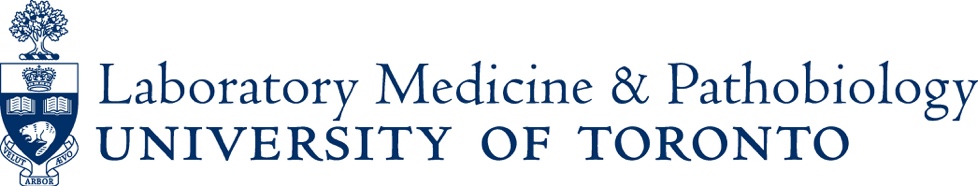 MSc to PhD Transfer Examination Committee Report(to be completed by the Chairperson of the Committee)Name of Student:Date of Examination:Date of Entry into the MSc Program:Supervisor(s):Title of Research Project:TRANSFER EXAMINATION COMMITTEE MEMBERSNAME			        DEPARTMENT		IN SUPPORT 		   SIGNATURE								OF TRANSFER							  	      (Y/N)1)2)3)4)5)6)CHAIR:			                    LMPIf there is more than one negative vote and/or abstention, transfer to PhD is not recommended.If transfer to PhD is not recommended, the committee recommends that:The student should revise the proposal and re-take the oral examination within 6 weeks.The student should re-take the oral examination within 6 weeks, with no proposal revision.The student should complete an MSc degree.